*Το Δημοτικό Σχολείο του Αγίου Δημητρίου δεν συμπεριλαμβάνεται στο σχετικό ΦΕΚ (θα προστεθεί, πιθανότατα στη 2η Ομάδα της 2ης Θέσης Συμβούλου Εκπαίδευσης Δασκάλων)**Το Δημοτικό Σχολείου Ελάφου-Εξοχής μετονομάστηκε σε Δημοτικό Σχολείο Εξοχής-Παλαιού Κεραμιδίου με το υπ΄ αριθμ.: 4582Β/30-08-2022 ΦΕΚ Σχολικών Μεταβολών 2022-23.	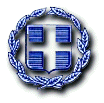 ΕΛΛΗΝΙΚΗ ΔΗΜΟΚΡΑΤΙΑΥΠΟΥΡΓΕΙΟ ΠΑΙΔΕΙΑΣ ΚΑΙ ΘΡΗΣΚΕΥΜΑΤΩΝΠΕΡΙΦΕΡΕΙΑΚΗ ΔΙΕΥΘΥΝΣΗΠΡΩΤΟΒΑΘΜΙΑΣ & ΔΕΥΤΕΡΟΒΑΘΜΙΑΣ ΕΚΠΑΙΔΕΥΣΗΣΚΕΝΤΡΙΚΗΣ ΜΑΚΕΔΟΝΙΑΣ       ΔΙΕΥΘΥΝΣΗ ΠΡΩΤΟΒΑΘΜΙΑΣ ΕΚΠΑΙΔΕΥΣΗΣ ΠΙΕΡΙΑΣ1η ΘΕΣΗ ΣΥΜΒΟΥΛΟΥ ΕΚΠΑΙΔΕΥΣΗΣΔΑΣΚΑΛΩΝ ΠΙΕΡΙΑΣΠ.Ε. ΠΙΕΡΙΑΣΔΗΜΟΤΙΚΑ:1η ΟΜΑΔΑ: ΑΓΙΟΥ ΣΠΥΡΙΔΩΝΑ / ΒΡΟΝΤΟΥΣ / ΔΙΟΥ / ΚΑΡΙΤΣΑΣ / ΚΟΝΤΑΡΙΩΤΙΣΣΑΣ /ΝΕΑΣ ΕΦΕΣΟΥ / 1ο, 3ο, 6ο, 9ο, 17ο, 19ο ΚΑΤΕΡΙΝΗΣ2η ΟΜΑΔΑ: 1ο, 2ο ΛΕΠΤΟΚΑΡΥΑΣ / 1ο, 2ο, 3ο ΛΙΤΟΧΩΡΟΥ / Ν. ΠΑΝΤΕΛΕΗΜΟΝΑ /ΝΕΩΝ ΠΟΡΩΝ / ΠΛΑΤΑΜΩΝΑ / ΣΚΟΤΙΝΑΣΙΔΙΩΤΙΚΟ ΔΗΜΟΤΙΚΟ: "ΠΛΑΤΩΝ"2η ΘΕΣΗ ΣΥΜΒΟΥΛΟΥ ΕΚΠΑΙΔΕΥΣΗΣΔΑΣΚΑΛΩΝ ΠΙΕΡΙΑΣΠ.Ε. ΠΙΕΡΙΑΣΔΗΜΟΤΙΚΑ:1η ΟΜΑΔΑ: ΓΑΝΟΧΩΡΑΣ / ΚΑΛΛΙΘΕΑΣ / 2ο, 4ο, 5ο, 8ο, 10ο, 11ο, 13ο, 18ο ΚΑΤΕΡΙΝΗΣ /ΠΑΡΑΛΙΑΣ / ΠΕΡΙΣΤΑΣΗΣ / ΧΡΑΝΗΣ2η ΟΜΑΔΑ*: ΒΡΙΑΣ / ΕΛΑΤΟΧΩΡΙΟΥ / ΚΑΤΩ ΜΗΛΙΑΣ / ΛΟΦΟΥ / ΜΕΣΑΙΑΣ ΜΗΛΙΑΣ /ΜΟΣΧΟΧΩΡΙΟΥ / ΡΑΧΗΣ / ΡΗΤΙΝΗΣ / ΦΩΤΕΙΝΩΝ3η ΘΕΣΗ ΣΥΜΒΟΥΛΟΥ ΕΚΠΑΙΔΕΥΣΗΣΔΑΣΚΑΛΩΝ ΠΙΕΡΙΑΣΠ.Ε. ΠΙΕΡΙΑΣΔΗΜΟΤΙΚΑ:1η ΟΜΑΔΑ: ΑΝΔΡΟΜΑΧΗΣ / 7ο, 12ο, 14ο, 15ο, 16ο ΚΑΤΕΡΙΝΗΣ / ΚΑΤΩ ΑΓΙΟΥ ΙΩΑΝΝΗ /ΚΟΡΙΝΟΥ / ΣΒΟΡΩΝΟΥ2η ΟΜΑΔΑ: 1ο, 2ο, 3ο ΑΙΓΙΝΙΟΥ / ΕΛΑΦΟΥ ΕΞΟΧΗΣ** / ΚΑΤΑΛΩΝΙΩΝ / ΚΙΤΡΟΥΣ /1ο, 2ο ΚΟΛΙΝΔΡΟΥ / ΜΑΚΡΥΓΙΑΛΟΥ / ΠΑΛΑΙΟΣΤΑΝΗΣ / ΣΦΕΝΔΑΜΗΣ